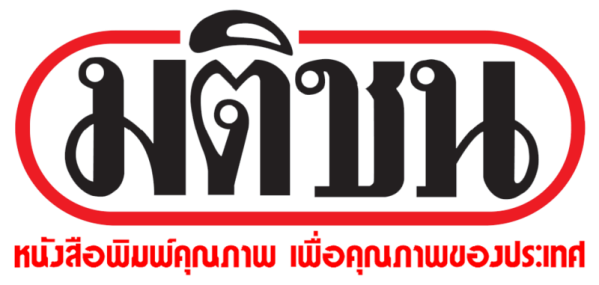 ข่าวประจำวันอังคารที่ 24 กรกฎาคม 2561 หน้าที่ 11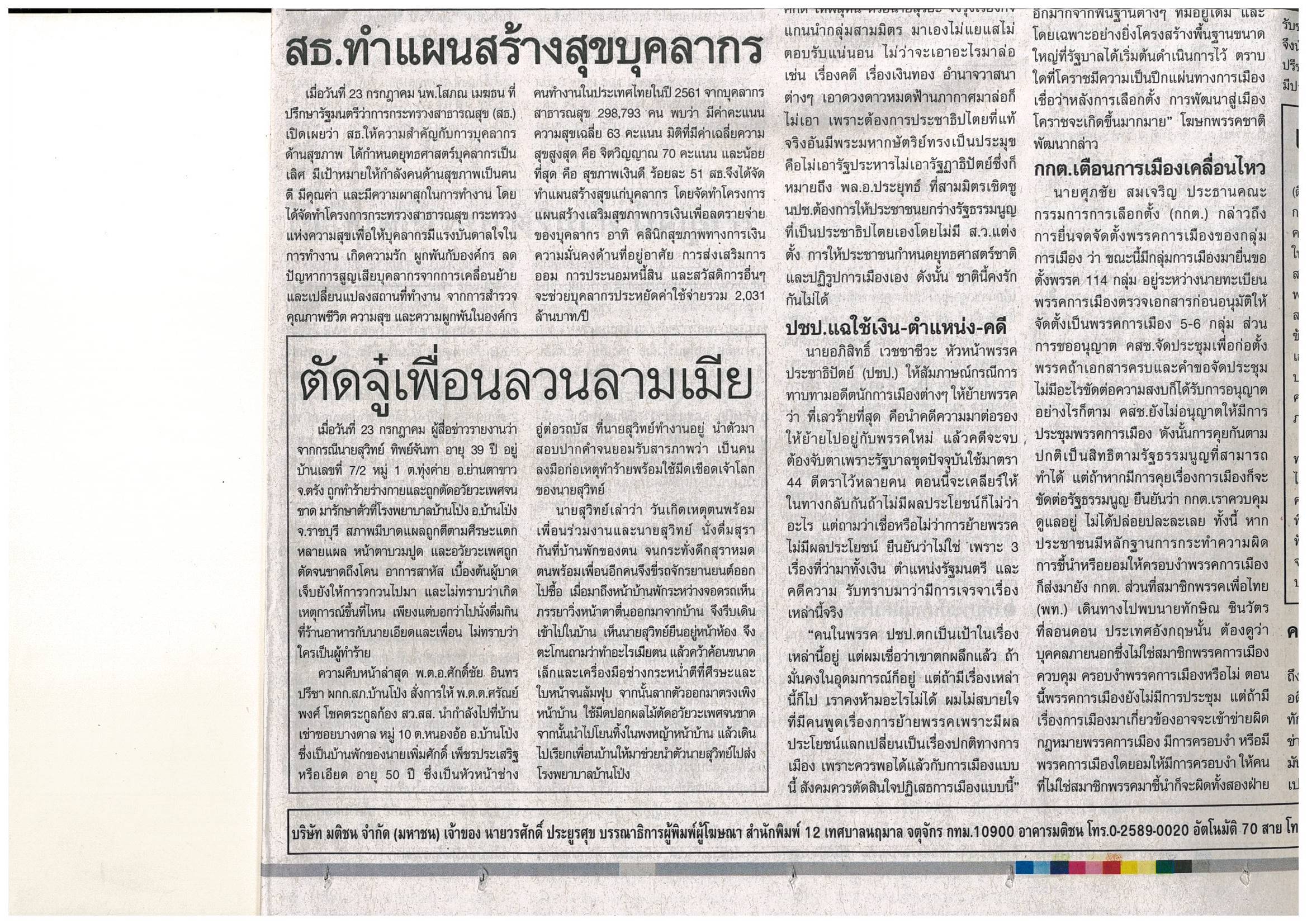 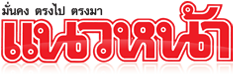 ข่าวประจำวันอังคารที่ 24 กรกฎาคม 2561 หน้าที่ 1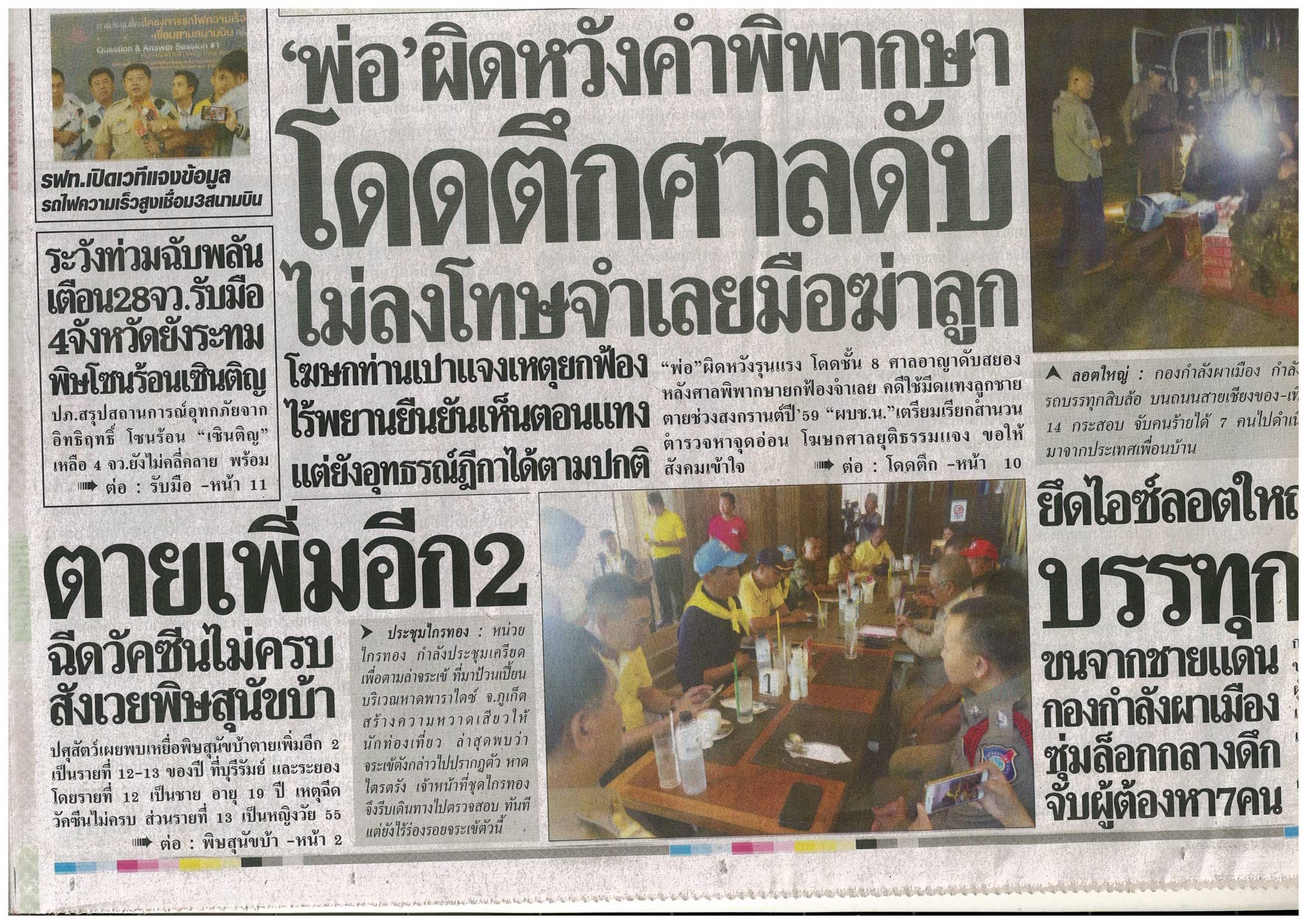 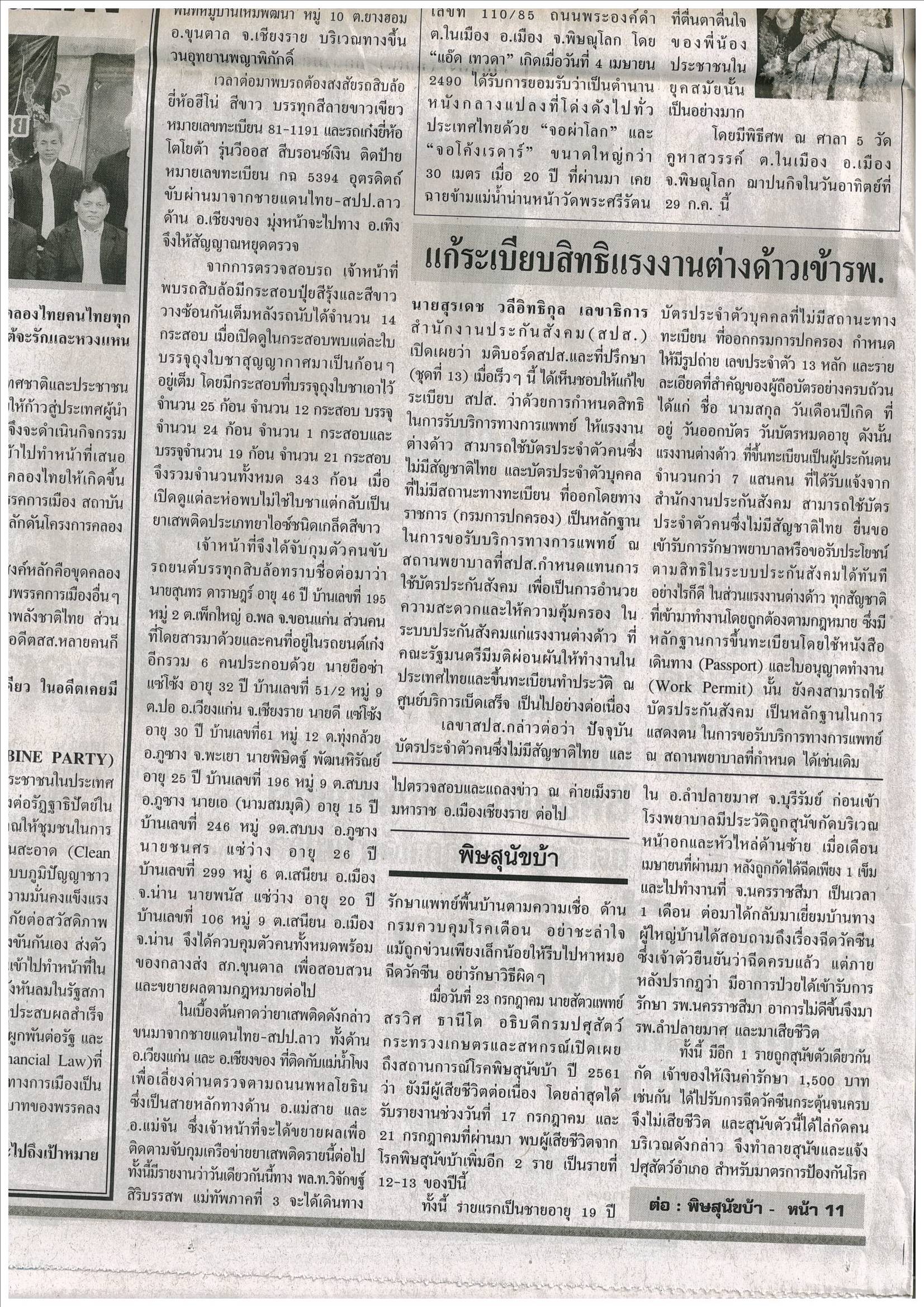 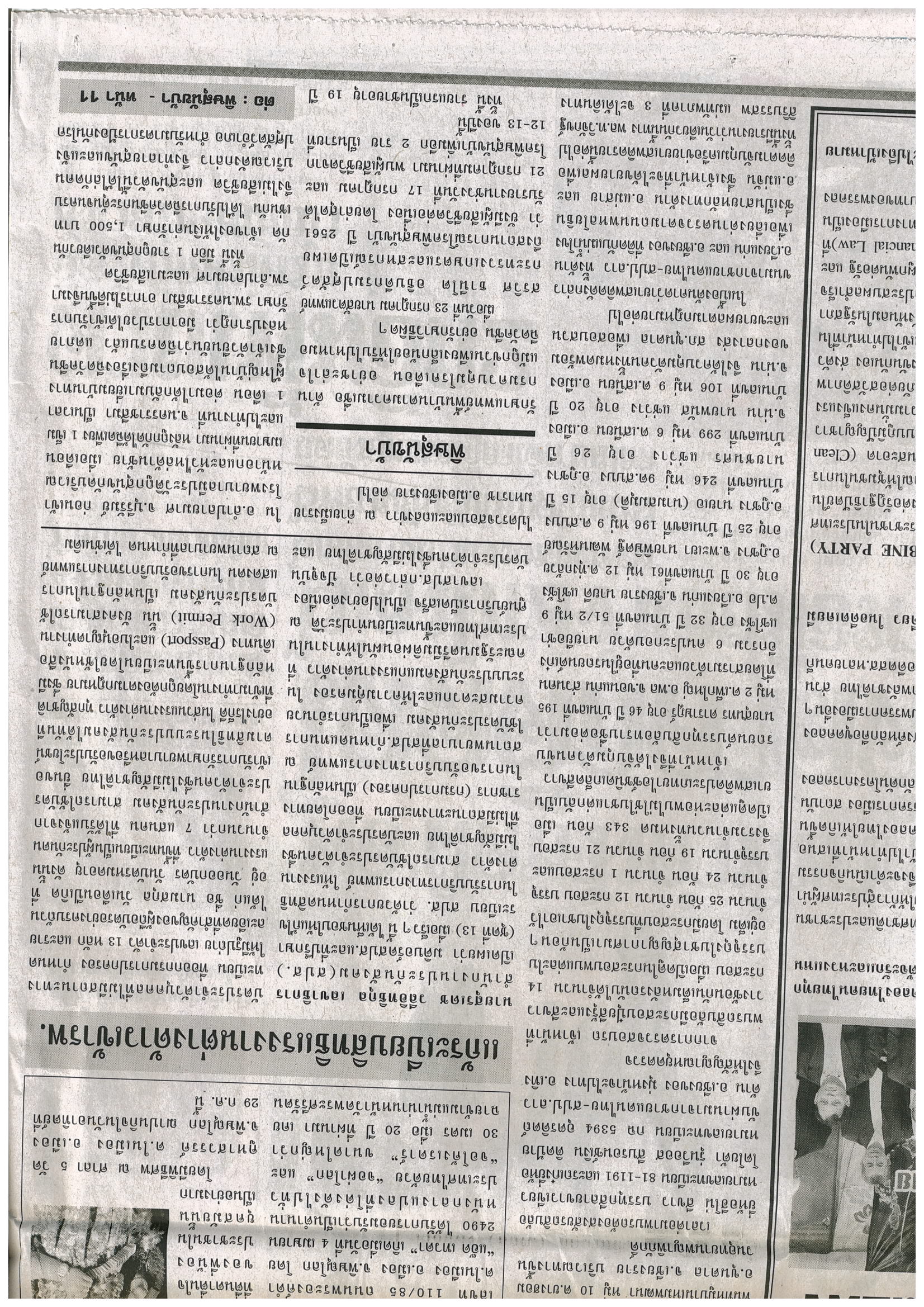 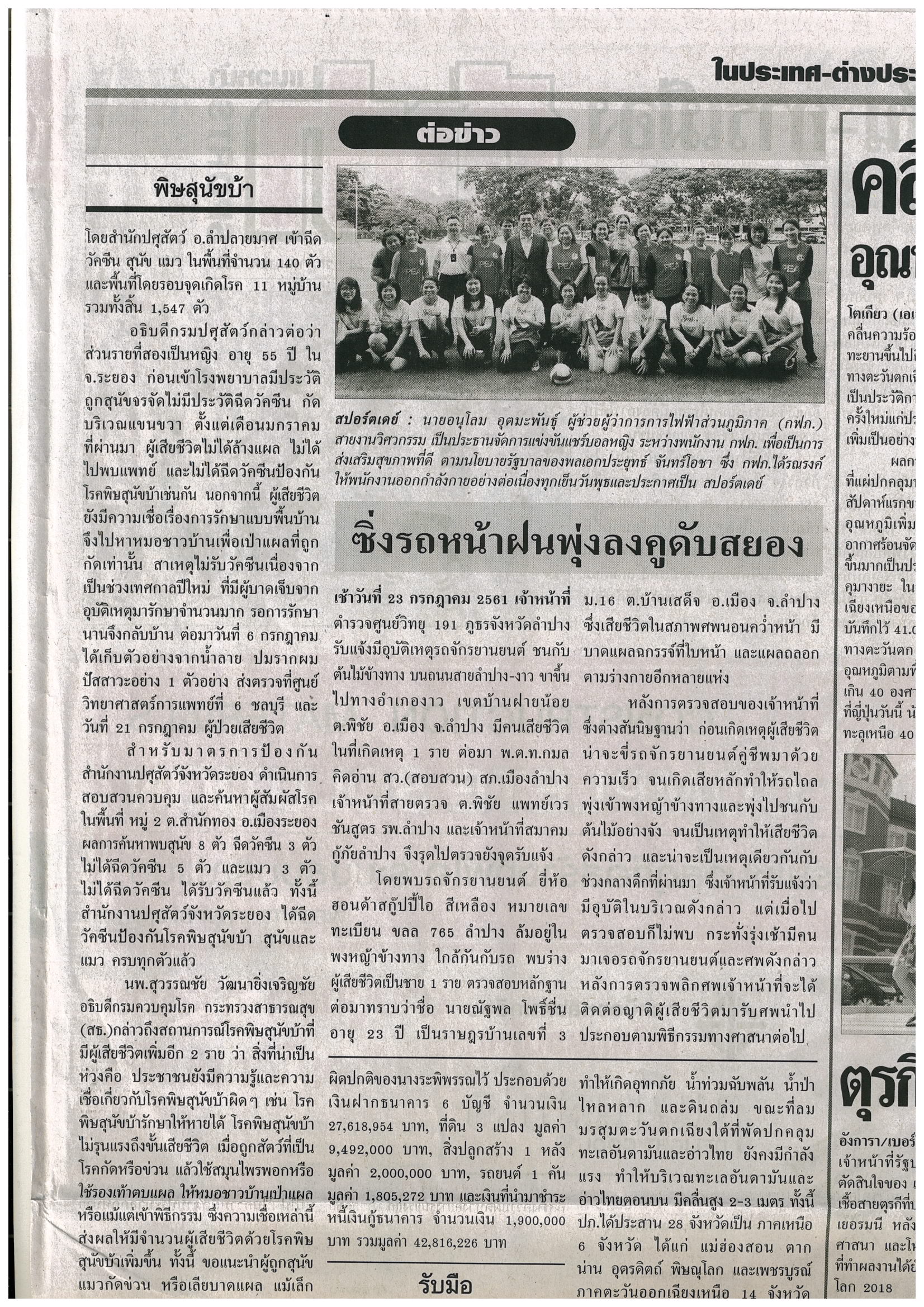 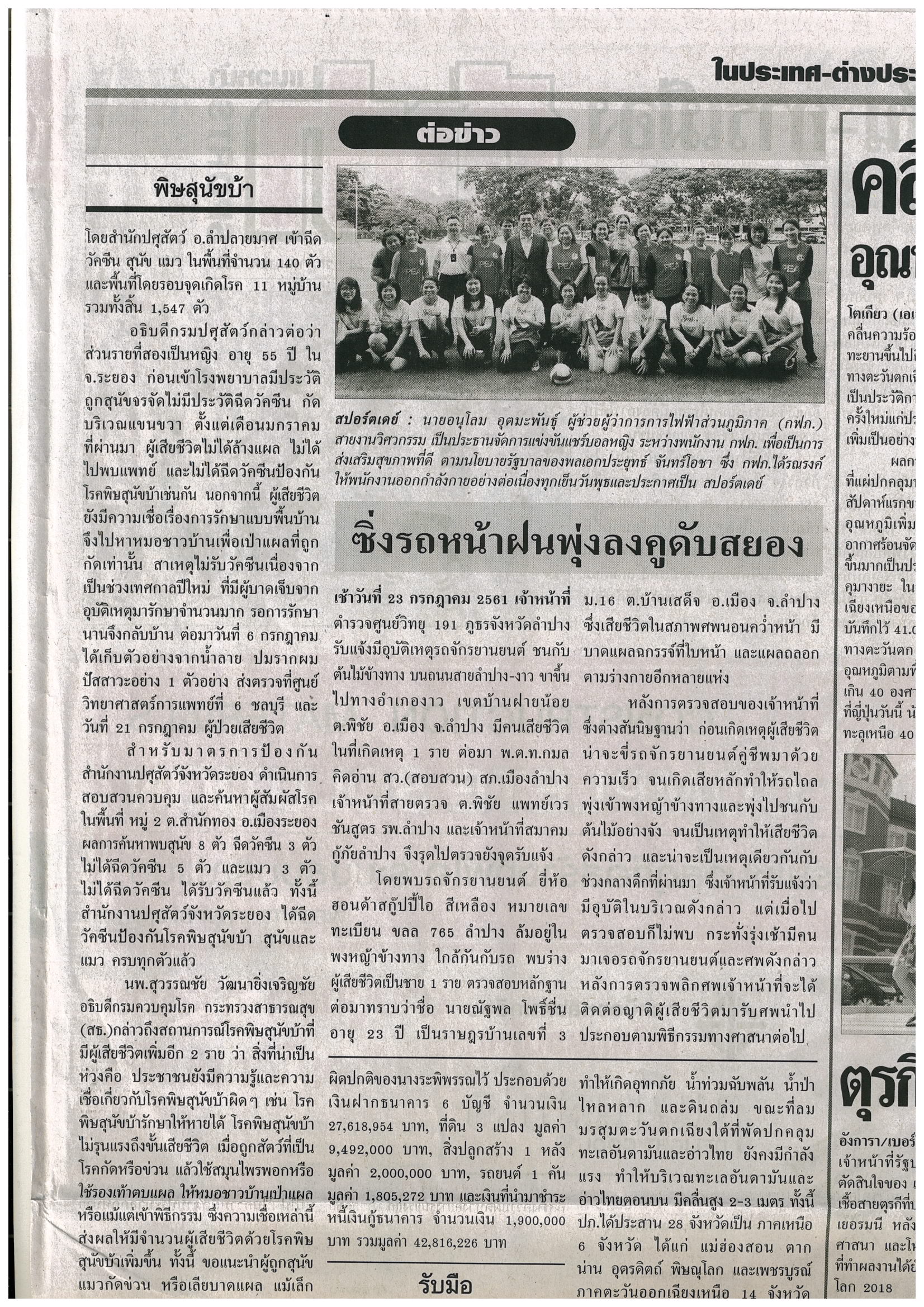 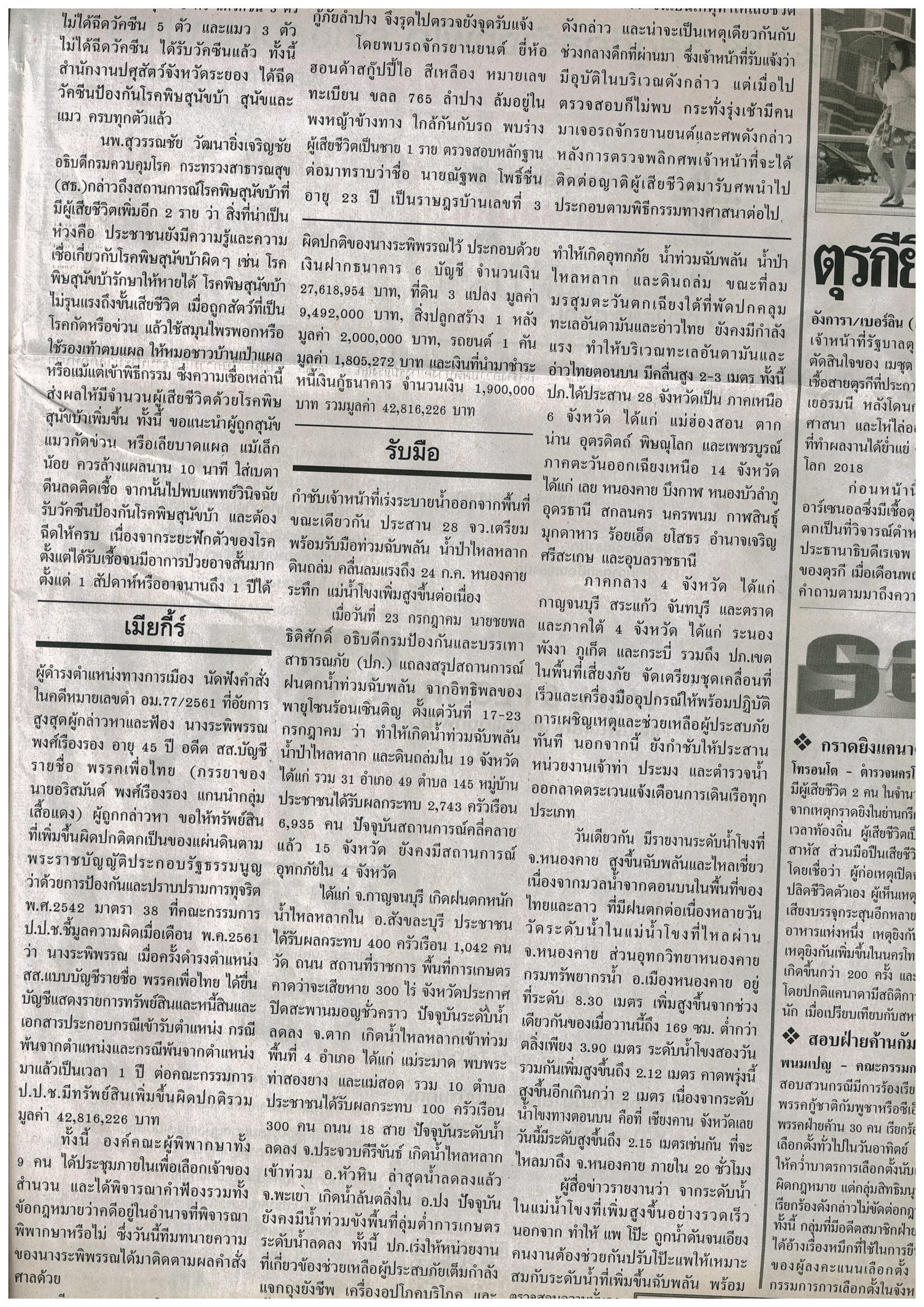 ข่าวประจำวันอังคารที่ 24 กรกฎาคม 2561 หน้าที่ 1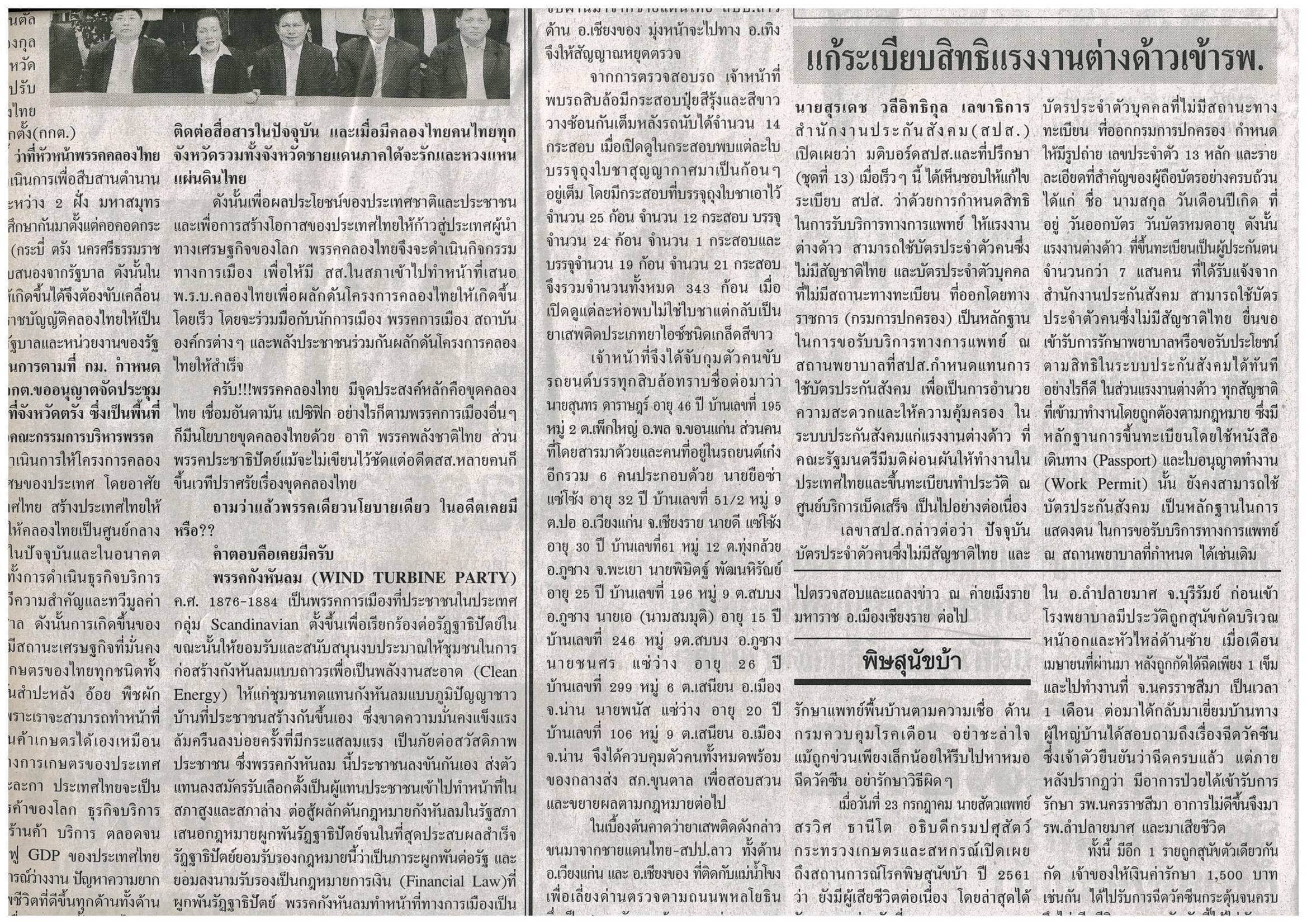 